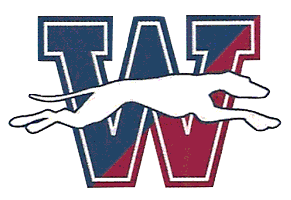 2021-22 Windham High SchoolGirls Soccer ScheduleVarsity ScheduleThu	Sep	09		V	Wheeler			4:00 PMSat		11		V	New London			1:00 PMWed		15		V	@ St. Bernards		3:45 PMSat		18		V	@ Griswold		           10:00 AMMon		20		V	Windham Tech		3:45 PMWed		22		V	Tourtellote			3:45 PMSat		25		V 	Ledyard		           11:00 AMTue		28		V	@ Parish Hill			3:45 PMFri	Oct	01		V	@ Montville			3:45 PMThu		07		V	@ Waterford			6:00 PMTue		12		V	New London			4:30 PMFri		15		V	Griswold			6:15 PMTue		19		V	@ Ledyard			6:00 PMThu		21		V	Montville			3:45 PMWed		27		V	Parish Hill			6:00 PMFri		29		V	@Putnam			3:45 PMJunior Varsity ScheduleFri		17		JV	@ Bacon Academy		3:45 PMTue		21		JV	@ NFA				3:45 PMSat		23		JV 	@ Waterford			1:00 PM